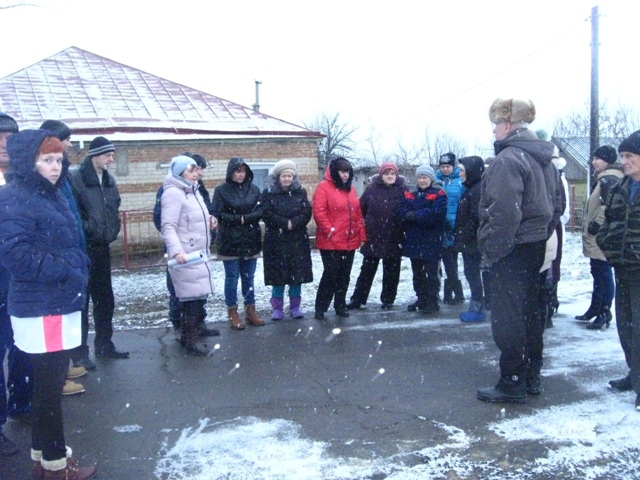 Сход граждан Обращение к  депутату по вопросу ремонта системы водоснабжения в х. Оробинский  